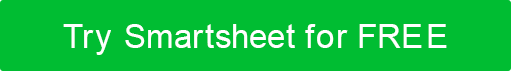 SMALL marketing de negócios PLANO DE PROJETO PLANO DE PROJETO DE MARKETINGNOME DA EMPRESAEndereço de ruaCidade, Estado e CEPwebaddress.comVersão 0.0.000/00/0000tabela de conteúdo1.RESUMO	 DE 	NEGÓCIOS31.1OUR	 	COMPANY31.2 	DECLARAÇÃO DEMISSÃO3	1.3VISION	 	STATEMENT32.O	 DESAFIO4	2.1PROBLEM4		2.2PORTUNITY4		3.ANÁLISE	 SITUACIONAL5	ANÁLISE 3.15C55		3.1.1COMPANY5			3.1.2COLLABORATORS5	 3.1.3CUSTOMERS5		3.1.4COMPETITORS5		3.1.5CLMATE5		3.2SWOT	 	ANÁLISE64.CAPACIDADES	 PRINCIPAIS7	4.1CAPABILITY	 	ONE74.2CAPABILITY	 	TWO74.3CAPABILITY	 	THREE75.METAS	 DE 	MARKETING85.1 	METAS DE PRAZO AND O PLANO DE AÇÃO8	5.1.1LEVERAGE	 BASE DE CLIENTES EXISTENTE8	5.1.2EXTEND	 	REACH8METAS DE 5,2	 LONGO PRAZOS AND O PLANO DE AÇÃO9	5.2.1BRAND	 CONSCIENTIZAÇÃO / AUTORIDADE9	5.2.2IMPROVED	 SEARCH RANKING9	6.MERCADO	 	ALVO10	6.1DEMOGRÁFICOS10	 	6.2PSYCHOGRAPHICS10	 7.ESTRATÉGIA	 DE 	MARKETING117.1UNIQUE	 VENDA DE PROPOSITURA (USP)	117.2MARKETING	 MIX – 4Ps11	7.2.1PRODESTO11		7.2.2PRICE11		7.2.3PLACE12		7.2.4PROMOTION12		7.3 CANAIS	 DE 	MARKETING12	7.4BUDGET13	 8.PADRÕES	 DE DESEMPENHO E MÉTODOS DE MEDIÇÃO14	8.1PADRÕES	 DE 	DESEMPENHO148.2 INDICADORES DE	 DESEMPENHOKEY (KPIs)	14	8.3METHODS DA MEDIÇÃO14	 9.RESUMO	 	FINANCEIRO159.1 REQUISITOS	 FINANCEIROS15		9.2ASSUMPTIONS / PROJEÇÕES15	 9.33 	INSTRUÇÕES FINANCEIRAS16	9.3.1INCOME	 DECLARAÇÃO16	PROJEÇÃO DE FLUXO DE 9,3,2CASH16		9.3.3BALANCE	 	SHEET1610.ANEXOX17		10.1RESEARCH	 	RESULTADOS1710.2PRODUTOS	 AND 	IMAGENS17RESUMO DE NEGÓCIOSNOSSA EMPRESADECLARAÇÃO DE MISSÃODECLARAÇÃO DE VISÃOO DESAFIOPROBLEMAOPORTUNIDADEANÁLISE SITUACIONALANÁLISE 5CEMPRESACOLABORADORESCLIENTESCONCORRENTESCLIMAANÁLISE DE SWOTCAPACIDADES PRINCIPAISRECURSO UMCAPACIDADE DOISRECURSO TRÊSMETAS DE MARKETINGMETAS DE CURTO PRAZO AND PLANO DE AÇÃOPOTENCIALIZAR A BASE DE CLIENTES EXISTENTEESTENDER O ALCANCEMETAS DE LONGO PRAZO AND PLANO DE AÇÃOCONSCIENTIZAÇÃO / AUTORIDADE DA MARCAMELHOROU O RANKING DE PESQUISAMERCADO DE DESTINODEMOGRAFIAPSICANOGRÁFICOSESTRATÉGIA DE MARKETINGOFERTA EXCLUSIVA DE VENDAS (USP)MIX DE MARKETING – 4PsPRODUTOPREÇOLUGARPROMOÇÃOCANAIS DE MARKETINGORÇAMENTOPADRÕES DE DESEMPENHO E MÉTODOS DE MEDIÇÃOPADRÕES DE DESEMPENHOINDICADORES DE DESEMPENHO CHAVE (KPIs)MÉTODOS DE MEDIÇÃORESUMO FINANCEIROREQUISITOS FINANCEIROSHIPÓTESES /PROJEÇÕESDEMONSTRAÇÕES FINANCEIRASDEMONSTRAÇÃOPROJEÇÃO DE FLUXO DE CAIXABALANÇOAPÊNDICERESULTADOS DA PESQUISAESPECIFICAÇÕES DE PRODUTO AND IMAGENSPREPARADO PORTÍTULODATAEMAILEMAILTELEFONEAPROVADO PORTÍTULODATAFATORES INTERNOSFATORES INTERNOSPONTOS FORTES (+)FRAQUEZAS (-)FATORES EXTERNOSFATORES EXTERNOSOPORTUNIDADES (+)AMEAÇAS (-)DISCLAIMERTodos os artigos, modelos ou informações fornecidos pelo Smartsheet no site são apenas para referência. Embora nos esforcemos para manter as informações atualizadas e corretas, não fazemos representações ou garantias de qualquer tipo, expressas ou implícitos, sobre a completude, precisão, confiabilidade, adequação ou disponibilidade em relação ao site ou às informações, artigos, modelos ou gráficos relacionados contidos no site. Qualquer dependência que você deposita em tais informações está, portanto, estritamente em seu próprio risco.